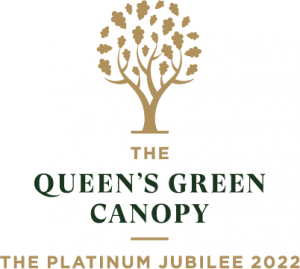 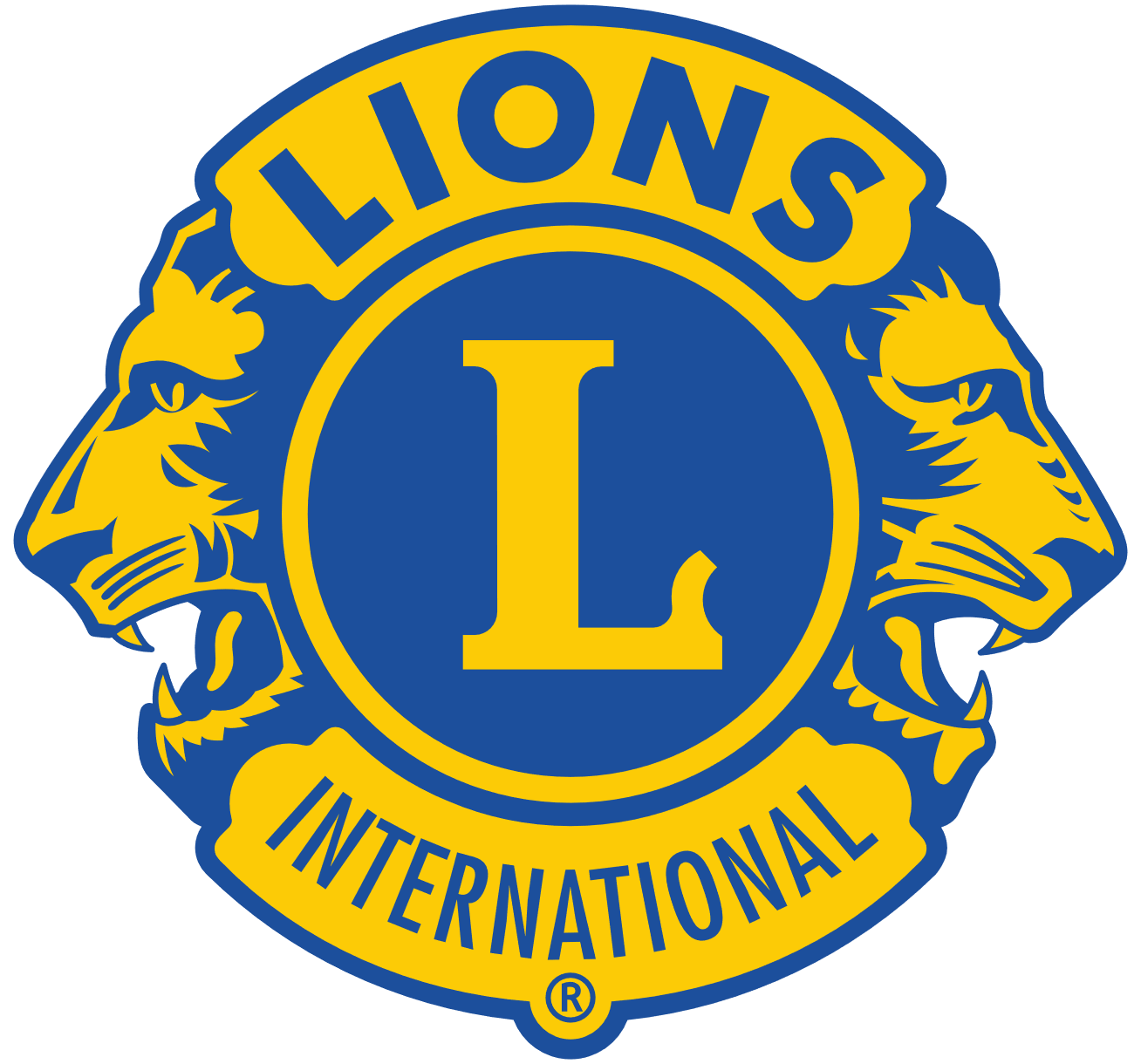 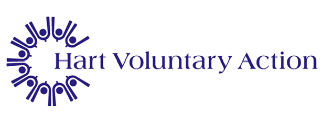 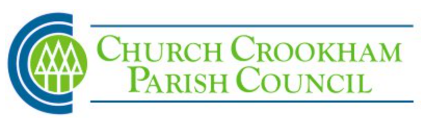 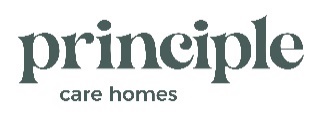 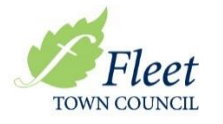 Sponsor NameDonation amountParent’s NameSignatureTelephone NoTotal AmountEmail